Publicado en Anna, Valencia el 06/06/2019 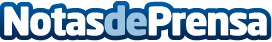 La Administración de Lotería La Albufera de Anna, presenta  su mascota el Pato AfortunadoLa mascota de esta administración, conocida como "la Sort Valenciana", es el Pato Afortunado, figura que se ha renovado con un nuevo diseño. Con casi 4.800.000 euros repartidos en el año 2018, esta pequeña población del interior, en el sur de Valencia es, además, una gran afortunada por el patrimonio de agua y el patrimonio arquitectónico. Es además, gran afortunada en repartir premios por internet y visitantesDatos de contacto:Vicente San Román Edo617809912Nota de prensa publicada en: https://www.notasdeprensa.es/la-administracion-de-loteria-la-albufera-de Categorias: Telecomunicaciones Juegos Valencia Entretenimiento E-Commerce Premios http://www.notasdeprensa.es